R.A.C.P.: R.A.C.P.: FECHA: FECHA: FECHA: FECHA: FECHA: FECHA: FECHA: FECHA: ORIGEN DEL ANÁLISIS:ORIGEN DEL ANÁLISIS:ORIGEN DEL ANÁLISIS:ORIGEN DEL ANÁLISIS:ORIGEN DEL ANÁLISIS:ORIGEN DEL ANÁLISIS:ORIGEN DEL ANÁLISIS:ORIGEN DEL ANÁLISIS:ORIGEN DEL ANÁLISIS:ORIGEN DEL ANÁLISIS:Indicar el motivo que originó este análisis. Citar, si procede, documentos o registros de referencia.Indicar el motivo que originó este análisis. Citar, si procede, documentos o registros de referencia.Indicar el motivo que originó este análisis. Citar, si procede, documentos o registros de referencia.Indicar el motivo que originó este análisis. Citar, si procede, documentos o registros de referencia.Indicar el motivo que originó este análisis. Citar, si procede, documentos o registros de referencia.Indicar el motivo que originó este análisis. Citar, si procede, documentos o registros de referencia.Indicar el motivo que originó este análisis. Citar, si procede, documentos o registros de referencia.Indicar el motivo que originó este análisis. Citar, si procede, documentos o registros de referencia.Indicar el motivo que originó este análisis. Citar, si procede, documentos o registros de referencia.Indicar el motivo que originó este análisis. Citar, si procede, documentos o registros de referencia.Descripción de la causa:Descripción de la causa:Descripción de la causa:Descripción de la causa:Descripción de la causa:Descripción de la causa:Descripción de la causa:Descripción de la causa:Descripción de la causa:Descripción de la causa:Describir la causa que ha motivado el análisis.Describir la causa que ha motivado el análisis.Describir la causa que ha motivado el análisis.Describir la causa que ha motivado el análisis.Describir la causa que ha motivado el análisis.Describir la causa que ha motivado el análisis.Describir la causa que ha motivado el análisis.Describir la causa que ha motivado el análisis.Describir la causa que ha motivado el análisis.Describir la causa que ha motivado el análisis.ACCIÓN PROPUESTAACCIÓN PROPUESTAACCIÓN PROPUESTAACCIÓN PROPUESTAACCIÓN PROPUESTAACCIÓN PROPUESTAACCIÓN PROPUESTAACCIÓN PROPUESTAACCIÓN PROPUESTAACCIÓN PROPUESTA(Descripción exacta de la acción a implantar).(Descripción exacta de la acción a implantar).(Descripción exacta de la acción a implantar).(Descripción exacta de la acción a implantar).(Descripción exacta de la acción a implantar).(Descripción exacta de la acción a implantar).(Descripción exacta de la acción a implantar).(Descripción exacta de la acción a implantar).(Descripción exacta de la acción a implantar).(Descripción exacta de la acción a implantar).Plazo para Implantar la Acción Propuesta:Plazo para Implantar la Acción Propuesta:Plazo para Implantar la Acción Propuesta:Plazo para Implantar la Acción Propuesta:Plazo para Implantar la Acción Propuesta:Firma:Coordinador de Calidad.Firma:Coordinador de Calidad.Firma:Coordinador de Calidad.Firma:Coordinador de Calidad.Firma:Coordinador de Calidad.Firma:Coordinador de Calidad.Firma:Coordinador de Calidad.Firma:Coordinador de Calidad.Firma:Coordinador de Calidad.Firma:Coordinador de Calidad.Responsable de su Implantación:Responsable de su Implantación:Responsable de su Implantación:Responsable de su Implantación:Responsable de su Implantación:Firma:Coordinador de Calidad.Firma:Coordinador de Calidad.Firma:Coordinador de Calidad.Firma:Coordinador de Calidad.Firma:Coordinador de Calidad.Firma:Coordinador de Calidad.Firma:Coordinador de Calidad.Firma:Coordinador de Calidad.Firma:Coordinador de Calidad.Firma:Coordinador de Calidad.Plazo para el Cierre de la Acción:Plazo para el Cierre de la Acción:Plazo para el Cierre de la Acción:Plazo para el Cierre de la Acción:Plazo para el Cierre de la Acción:Firma:Coordinador de Calidad.Firma:Coordinador de Calidad.Firma:Coordinador de Calidad.Firma:Coordinador de Calidad.Firma:Coordinador de Calidad.Firma:Coordinador de Calidad.Firma:Coordinador de Calidad.Firma:Coordinador de Calidad.Firma:Coordinador de Calidad.Firma:Coordinador de Calidad.SEGUIMIENTO DE LA IMPLANTACIÓNSEGUIMIENTO DE LA IMPLANTACIÓNSEGUIMIENTO DE LA IMPLANTACIÓNSEGUIMIENTO DE LA IMPLANTACIÓNSEGUIMIENTO DE LA IMPLANTACIÓNSEGUIMIENTO DE LA IMPLANTACIÓNSEGUIMIENTO DE LA IMPLANTACIÓNSEGUIMIENTO DE LA IMPLANTACIÓNSEGUIMIENTO DE LA IMPLANTACIÓNSEGUIMIENTO DE LA IMPLANTACIÓNFechaEstado de la acciónEstado de la acciónEstado de la acciónEstado de la acciónEstado de la acciónEstado de la acciónFirmaFirmaFirmaCONCLUSIONESCONCLUSIONESCONCLUSIONESCONCLUSIONESCONCLUSIONESCONCLUSIONESCONCLUSIONESCONCLUSIONESCONCLUSIONESCONCLUSIONES(Sobre  de )(Sobre  de )(Sobre  de )(Sobre  de )(Sobre  de )(Sobre  de )(Sobre  de )(Sobre  de )(Sobre  de )(Sobre  de )Fecha de cierre:Fecha de cierre:Fecha de cierre:Responsable del cierre:Responsable del cierre:Responsable del cierre:Responsable del cierre:Responsable del cierre:Responsable del cierre:Responsable del cierre:Valoración de la eficacia de la medida tomada: Valoración de la eficacia de la medida tomada: Valoración de la eficacia de la medida tomada: 1223345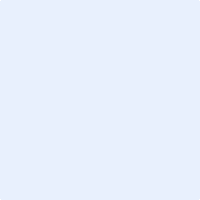 